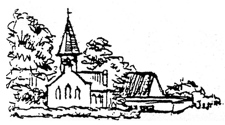 Referat af møde den 4. november 2015Til stede:  Knud Damgaard, Søren Egemar, Annette Post, Grete Jönsson.Dagsorden:Valg af mødelederKnudGodkendelse af dagsordenGodkendtGodkendelse af referat af sidste mødeGodkendtOrientering fra Formanden (Knud)Nabo-evalueringsmøde afholdt med festivallen. Vi mødte positiv imødekommenhed fra festivallens side. Referat fra mødet vedlægges om bilag. Knud vil tale med festivallens lydmand om de prøver, som festivallen selv tager af lyden. Vi blev også orienteret om at festivallen tager et møde med 7 af de nærmeste naboer.Ubebygget byggegrund. Ejeren og dennes advokat har stadig ikke opgivet planerne om at få lov til at bygge. Knud vil tale med kommunen om ”grøn plan”, hvor byggegrundene også skulle være inkluderet.Kamstrupvej 1. Flere er smidt ud (bla kriminelle). Halvdelen af beboerne er flyttet, nogle pga de andre beboere (uromagere/tyve).  Eneste ønske om bidrag pt fra vores integrationspulje er et TV, som vi diskuterede rimeligheden i.Hjemmeside. Udvalget mødes den 8/11 for at strukturere og implementere det nye site.Forskønnelsesudvalget (Annette)Aktivitetsskoven er sat lidt bagud, da seneste tilbud fra Bondeskovgaard lå over budgettet. Der holdes møde med Fantasileg på fredag. De afsatte midler strækker ikke langt, så vi vil endnu en gang lægge hovederne i blød for at finde ideer, der måske  kan gå i spænd med integrationspuljen.Fremtidige projekter: forskønnelse af hovedgaden, herunder afsættelsesplads og busholdeplads ved festival.Åben Arena (Grete)Der har været støj og natlige aktiviteter på dyrskuepladsen/åben arena, som politiet oplyser er sanktioneret via kommunen/lokalplan, men siger samtidig at vi kan anmelde gener ved støj. Grete har som privatperson mailet til borgmesteren og spurgt til hvilke miljøregler, der er fulgt ved denne brug og hvilke lyddæmpende foranstaltninger, der er planlagt, da hele grundlaget for aktiviteterne ikke virker gennemarbejdet. Borgmesteren har i sit svar alene henvist til lokalplanen. Aftalt at vi arbejder videre med problematikken om støj fra Åben Arena og Milen, da støjgenerne åbenbart tiltager år for år. Trafiksituationen ved store arrangementer er også uafklaret.Skolebestyrelsen (Søren)De to ledere på skolen bliver opsagt, og der skal i stedet ansættes en afdelingsleder. Dette bekymrer skolebestyrelsen, da det igen giver uro og manglende kontinuitet. I den nye skoleundersøgelse ligger Vor Frue OK. Pga det lave antal elever vil få negative svar give større udslag end i store skoler. Søren undrer sig over et pålæg om kun at henvende sig til forvaltningen via skolederen.Referent: Grete